NORMAS PARA A PREPARAÇÃO DEARTIGOS CIENTÍFICOS, RELATOS DE EXPERIÊNCIAS, TEXTOS DE OPINIÃO E REVISÃO DE LITERATURALeonardo de Andrade Ferraz Fogaça, Marilia SeelingAs instruções abaixo são fornecidas de forma a auxiliar a preparação dos trabalhos científicos a serem submetidos à Revista Gralha Azul. Por favor, leia e siga as recomendações apresentadas antes de enviar o seu trabalho. O documento deverá ser enviado por correio eletrônico. O seu trabalho será publicado exatamente na formatação como foi enviado, portanto proceda a devida correção gramatical antes do envio. O resumo deve conter de 100 a 250 palavras e não deve ultrapassar a primeira página.Palavras-Chave: Divulgação. Ciência. ITPAC.The following instructions are provided in order to assist you in preparing the papers to be submitted to the Journal Gralha Azul. Please read and follow the recommendations presented before sending your work. The document should be sent by electronic mail. Their work will be published in the format exactly as sent, so do a proper fix grammar before submission. The abstract should contain 100-250 words and must not exceed the first page.Keywords: Disclosure. Science. ITPAC.1. DIGITAÇÃOInstruções para DigitaçãoUtilize o editor de texto Word, formato DOC ou DOCX. a. Dimensões: Deve ser submetido em papel A4 (21x29,7 cm), em formato vertical (“orientação retrato” na configuração de página de seu computador). A não adequação do seu artigo as normas aqui apresentadas resultará em sua rejeição.b. Extensão: Os trabalhos deverão ter um mínimo de dez (10) e no máximo de vinte (20) páginas.c. Margens e colunas. Após formatado, o seu trabalho deve apresentar as dimensões especificadas abaixo:Margens direita e esquerda: 1,50 cm.Margem superior: 2,85 cm.Margem inferior: 3,00 cmEspaçamento entre as colunas: 0,60 cm.Deve ser utilizado um espaçamento simples entre as linhas. Os textos deverão ser digitados em duas colunas com 8,7 cm. No entanto, o título do trabalho, nome, endereço e resumo devem estar numa única coluna, com no máximo 15 cm de comprimento, e também possuir entrelinhamento simples entre cada parágrafo. Pule uma linha entre cada parágrafo e evite iniciar uma nova coluna com a última linha do parágrafo anterior.Utilize entrada de parágrafo de 1,25cm.4. Tamanho da Fonte. Use a fonte Times New Roman, com os corpos 14 [para o título do trabalho], 12 [título das seções], 10 [endereçamento, legenda de imagens e tabelas, resumos em português e inglês e referências] e 11 [para o nome do(s) autor(es) e o corpo do trabalho incluindo as referências ]. Não use texto manuscrito.1.2 Formataçãoa. Título/Autor/Endereço. As informações sobre o título e autor(es) devem aparecer, centralizadas, apenas na primeira página com 2,85 cm do topo da página. O título deve estar em letras maiúsculas e em negrito, com no máximo 15 palavras, tanto em Português como em Inglês. Pule uma linha e escreva, também em negrito, o nome do(s) autor(es) usando letras maiúsculas e minúsculas. Após o nome de cada autor, acrescente nota de rodapé (somente nesta primeira página), apontando cargo, instituição, graduação e o endereço e o email. Sendo que autores de uma mesma instituição devem ter a mesma nota de rodapé.b. Palavras-chaves/Resumo. Pule uma linha para separar o contato dos resumos tanto em português, como em inglês. As palavras-chaves devem ser alinhadas no formato justificado, em coluna única, e localizadas uma linha após o resumo. Escreva no máximo quatro (4) palavras-chaves separadas por ponto final. O resumo deve conter de 100 a 250 palavras para cada versão [português e inglês] e tanto resumo como abstract não devem ultrapassar a primeira página do artigo. As palavras-chaves devem vir em ordem alfabética.c. Texto do trabalho. Inicie o texto na segunda página com colunas e faça a devida formatação. Para isto, vá ao comando “Layout”, no topo da tela de seu computador, e selecione a opção “Quebra”. Marque em “quebra de seção contínua”. Em seguida, também no topo da tela, vá ao comando “Layout”, no comando “coluna”, indique “duas” e certifique-se que elas estejam com 8,7 cm de largura e 0,6 de espacejamento entre elas. Feito isto você estará pronto para iniciar a digitação do corpo do texto. Pule uma linha após o Capitulo e inicie o texto. Mantenha o texto alinhado sempre “Justificado”, sem hifenização. Numere os capítulos (1, 2, 3...) e subcapítulos (1.1, 1.2, 2.3...). Se a última página do trabalho não estiver completa, distribua o texto nas duas colunas de forma a que apresente uma extensão de aproximadamente igual tamanho.d. Agradecimentos. Caso seja necessário incluir agradecimentos, coloque-os antes das referências sob o título “AGRADECIMENTOS”.e. Notas de rodapé. Não devem ser incluídas. Caso seja necessário, inclua-as no corpo do texto. Outras informações podem ser incluídas após os AGRADECIMENTOS como Notas Finais.Numeração das PáginasAs páginas não devem ter numeração. Cada Trabalho deverá ter de 10 (dez) a 20 (vinte) páginas.2. ESTILO DO TEXTO2.1. TítulosSiga o estilo dos títulos constante nesta folha de instrução. Eles devem seguir a seguinte orientação:a. Capítulos. Devem ser digitados em negrito, com letras maiúsculas, tamanho da fonte 13 (p.ex. ESTILO DO TEXTO), com uma linha antes e outra após.b. Subcapítulos. Devem ser digitados em negrito, com letras maiúsculas e minúsculas e tamanho da fonte 12 (p.ex. 2.1. Títulos), com uma linha antes e outra após.c. Sub-subcapítulos. Devem ser digitados em itálico, tamanho da fonte 12 com letras maiúsculas e minúsculas (p.ex. Capítulos), com uma linha antes e outra após. Apenas a primeira letra da primeira palavra deve ser maiúscula, a menos que o título seja constituído por nomes próprios.2.2 ReferênciasAs referências devem ser localizadas no final do texto, listadas alfabeticamente pelo sobrenome do primeiro autor, sem espacejamento entre as referências. Siga as normas da ABNT, como mostrado no item 4. (Referências) deste modelo.2.3 CitaçõesAs citações no texto colocadas entre parênteses devem conter o sobrenome do autor em maiúscula e o ano da publicação (p.ex. (SOARES, 1999)). As citações inseridas no corpo do texto deverão apenas ter a inicial em maiúscula, além de, ano de publicação entre parênteses (p. ex. De acordo com Soares (1999)).As citações diretas (transcrições) com até 3 linhas deverão vir com entrada de parágrafo, e as com mais de 3 linhas deverão ter o tamanho da fonte reduzida para 10 e alinhadas a direita à 2cm, sem entrada de parágrafo.2.3.1 Citações de entrevistas gravadas e/ou repostas de questionários escritos ou gravadosAs citações de forma literal e descritiva devem ser apresentadas em texto itálico tamanho 10 com marcador padrão, separadas por uma linha do texto que o segui. Exemplo abaixo:“Para exemplificar, tem-se este texto que serve de base e padrão para citações referidas deste tópico.” Em seguida pode-se seguir o texto como exemplificado aqui.2.4 Tabelas, Gráficos e FigurasNo caso do uso de tabelas, gráficos e figuras, estes já deverão estar incluídos na formatação e sempre juntos ao texto ao qual se referem, ocupando a largura de uma ou duas colunas. As legendas de gráfico e figuras devem estar localizadas logo abaixo das imagens (pular uma linha) e alinhadas a esquerda. Pular uma linha para continuar o texto. Utilize imagens nos formatos TIF, GIF, JPEG, BMP, CGM ou WMF. Em casos excepcionais consultar o Editor desta Revista.Exemplos para os mesmo segue a seguir:Tabela 1. Exemplo de Tabela Fonte: IGBE, 2017Quadro 1. Exemplo de QuadroFonte: IPEA, 2018Para gráficos e outros correlatos segue exemplo: 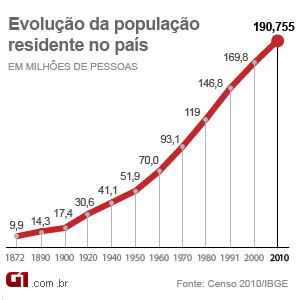 Figura 2. Exemplo de gráfico para o artigoFonte: Censo 2010/IBGE, in: G1.com Para imagens, fotos e outros correlatos segue exemplo: 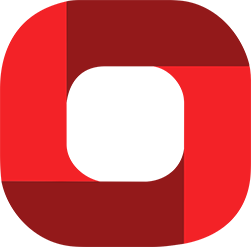 Figura 1. Exemplo de imagem para o artigoFonte: UNITPAC, 2017. 2.5 Fórmulas e Equações As fórmulas e equações numéricas e/ou algébricas devem ser digitadas utilizando os modelos de equação do Word ou semelhante, deve está centralizada, com espaçamento antes e depois de parágrafo de 0,6 cm, em linha própria e identificada por letra, número ou caractere entre parênteses no mesmo espaço da fórmula como segue o exemplo:Formulas químicas podem ser colocadas junto ao texto (p. ex. Fe2O3), porém algo mais extenso como um cálculo estequiométrico deve seguir um padrão supracitado. Segue-se o texto em conformidade com os padrões.3. Relatos de experiênciasTexto livre. Deverá conter: Título centralizado, negrito e letras maiúsculas; na linha abaixo deverá conter o nome do autor; em nota de rodapé, transcreva as informações do autor, dentre outras informações que achar relevante; dispensado resumo, ficando a critério do autor sua inserção, aos moldes indicados anteriormente. No corpo do texto está dispensada a inserção de capítulos, podendo o autor seguir com texto livre, nos formatos indicados anteriormente.4. COMO FAZER AS REFERÊNCIASNa lista de referências, as referências devem ser numeradas consecutivamente, conforme a ordem que forem mencionadas pela primeira vez no texto. Portanto, devem ser numeradas e normalizadas de acordo com o Estilo Vancouver.As referências devem ser feitas conforme normativa NBR 6023 da ABNT.Referencia-se o(s) autor(e)s pelo sobrenome, apenas a letra inicial é em maiúscula, seguida do(s) nome(s) abreviado(s) e sem o ponto.Quando o documento possuir de um até seis autores, citar todos os autores, separados por vírgula. Quando possui mais de seis autores, citar todos os seis primeiros autores seguidos da expressão latina "et al".Os títulos de periódicos devem ser referidos abreviados.Para abreviatura dos títulos de periódicos nacionais e latino-americanos, consultar o site: Aqui eliminando os pontos da abreviatura, com exceção do último ponto para separar do ano.Com relação à abreviatura dos meses dos periódicos - em inglês e alemão, abrevia-se os meses iniciando por maiúsculas; em português, espanhol, francês e italiano, em minúsculas. Ambos serão sem ponto como recomenda o Estilo Vancouver.4.1. Exemplos de Referências4.1.1. Artigos4.1.1.1. Artigo com um autorCosta MCS, Rossi LA, Lopes LM, Cioffi CL. Significados de qualidade de vida: análise interpretativa baseada na experiência de pessoas em processo de reabilitação de queimaduras. Rev Latinoam Enferm. 2008;16(2):252-9.4.1.1.2. Artigo com mais de seis autoresBrunello MEF, Ponce MAZ, Assis EG, Andrade RLP, Scatena LM, Palha PF, et al. O vínculo na atenção à saúde: revisão sistematizada na literatura, Brasil (1998-2007). Acta Paul enferm. 2010;23(1):131-5.4.1.1.3. Com a Instituição como autorCenter for Disease Control. Protection against viral hepatitis: recomendations of the Immunization Practices Advisory Committee (ACIP). MMWR. 1990;39(RR-21):1-27.4.1.1.4. Com múltiplas instituições como autorGuidelines of the American College of Cardiology; American Heart Association 2007 for the Management of Patients With Unstable Angina/Non-ST-Elevation Myocardial Infarction. Part VII. Kardiologiia. 2008;48(10):74-96. Russian.4.1.1.5. Autoria pessoal e organizacionalFranks PW, Jablonski KA, Delahanty LM, McAteer JB, Kahn SE, Knowler WC. Diabetes Prevention Program Research Group. Assessing gene-treatment interactions at the FTO and INSIG2 loci on obesity-related traits in the Diabetes Prevention Program. Diabetologia. 2008;51(12):2214-23. Epub 2008 Oct 7.4.1.1.6. Sem indicação de autoriaBest practice for managing patients' postoperative pain. Nurs Times. 2005;101(11):34-7.4.1.1.7. Artigo no qual o nome do autor possui designação familiar (Jr, 2nd, 3rd, 4th...)King JT Jr, Horowitz MB, Kassam AB, Yonas H, Roberts MS. The short form-12 and the measurement of health status in patients with cerebral aneurysms: performance, validity, and reliability. J Neurosurg. 2005;102(3):489-94.
Infram JJ 3rd. Speaking of good health. Tenn Med. 2005 Feb;98(2):53Observação: Se brasileiros, o grau de parentesco deve ser acrescentado logo após o sobrenome. Ex.: Amato Neto V.4.1.1.8. Artigo com indicação de subtítulo Vargas, D; Oliveira, MAF de; Luís, MAV. Atendimento ao alcoolista em serviços de atenção primária à saúde: percepções e condutas do enfermeiro. Acta Paul. Enferm. 2010;23(1):73-79.
4.1.1.9. Artigo com volume como suplementoTravassos C, Martins M. Uma revisão sobre os conceitos de acesso e utilização de serviços de saúde. Cad Saúde Pública. 2004;20 Supl 2:190-8.
4.1.1.10. Fascículo com suplementoGlauser TA. Integrating clinical trial data into clinical practice. Neurology. 2002;58(12 Suppl 7):S6-12.4.1.1.11. Volume em parteJiang Y, Jiang J, Xiong J, Cao J, Li N, Li G, et al. Retraction: Homocysteine-induced extracellular superoxide dismutase and its epigenetic mechanisms in monocytes. J Exp Biol. 2008;211(Pt 23):3764.4.1.1.12. Fascículo em parteRilling WS, Drooz A. Multidisciplinary management of hepatocellular carcinoma. J Vasc Interv Radiol. 2002;13(9 Pt 2):S259-63.
4.1.1.12. Fascículo sem volumeRibeiro LS. Uma visão sobre o tratamento dos doentes no sistema público de saúde. Ver USP. 1999;(43):55-9.
4.1.1.13. Sem volume e sem fascículoOutreach: bringing HIV-positive individuals into care. HRSA Careaction. 2002 Jun:1-6.4.1.1.14. Artigo com paginação indicada por algarismos romanosStanhope M, Turner LM, Riley P. Vulnerable populations [preface]. Nurs Clin North Am. 2008;43(3):xiii-xvi.4.1.1.15. Artigo publicado eletronicamente antes da versão impressa (ahead of print)Ribeiro AM, Guimarães MJ, Lima MC, Sarinho SW, Coutinho SB. Fatores de risco para mortalidade neonatal em crianças com baixo peso ao nascer. Rev Saúde Pública. 2009;43(1). Epub 13 fev 2009.4.1.1.16. Artigo que possui DOIBarra DCC, Dal Sasso GTM. Tecnologia móvel à beira do leito: processo de enfermagem informatizado em terapia intensiva a partir da cipe 1.0®. Texto Contexto Enferm. [internet] 2010 Mar [acesso em 2010 Jul 1];19(1): 54-63. Disponível em: http://www.scielo.br/scielo.php?script=sci_arttext&pid=S0104- 07072010000100006&lng=pt doi: 10.1590/S0104-07072010000100006.4.1.2. Livros e trabalhos monográficos4.1.2.1. Um autorWaldow, VR. Cuidar: expressão humanizadora da enfermagem. Petrópolis (RJ): Vozes; 2006.4.1.2.2. Organizador, editor, coordenador como autorCianciarullo TI, Gualda DMR, Melleiro MM, Anabuki MH, organizadoras. Sistema de assistência de enfermagem: evolução e tendências. 3ª ed. São Paulo: Ícone; 2005.4.1.2.3. Instituição como autor e publicadorMinistério da Saúde (BR). Promoção da saúde: Carta de Otawa, Declaração de Adelaide, Declaração de Sunsvall, Declaração de Jacarta, Declaração de Bogotá. Brasília (DF): Ministério da Saúde; 2001.4.1.2.4. Capítulo de livroBatista LE. Entre o biológico e o social: homens, masculinidade e saúde reprodutiva. In: Goldenberg P, Marsiglia RMG, Gomes MHA, organizadoras. O clássico e o novo: tendências, objetos e abordagens em ciências sociais e saúde. Rio de Janeiro: Editora Fiocruz; 2003. p. 209-22.
4.1.2.5. Capítulo de livro, cujo autor é o mesmo da obraMoreira A, Oguisso T. Profissionalização da enfermagem brasileira. Rio de Janeiro: Guanabara Koogan; 2005. Gênese da profissionalização da enfermagem; p. 23-31.4.1.2.6. Livro com indicação de sérieKleinman A. Patients and healers in the context of the culture: an exploration of the borderland between anthropology, medicine and psychiatry. Berkeley: University of California Press; 1980. (Comparative studies of health systems and medical care; 3).4.1.2.7. Livro sem autor/editor responsávelHIV/AIDs resources: a nationwide directory. 10th ed. Longmont (CO): Guides for Living; c2004. 792 p.
4.1.2.8. Livro com ediçãoModlin IM, Sachs G. Acid related diseases: biology and treatment. 2nd ed. Philadelphia: Lippincott Williams & Wilkins; c2004. 522 p.4.1.2.9. Livro com data de publicação/editora desconhecida e/ou estimadaMinistério da Saúde. Secretaria de Recursos Humanos da Secretaria Geral (BR). Capacitação de enfermeiros em saúde pública para o Sistema Único de Saúde: controle das doenças transmissíveis. Brasília: Ministério da Saúde; [199?]. 96 p.
Hoobler S. Adventures in medicine: one doctor's life amid the great discoveries of 1940-1990. [place unknown]: S.W. Hoobler; 1991. 109 p.4.1.2.9. Livro de uma série com indicação de númeroMalvárez, SM, Castrillón Agudelo, MC. Panorama de la fuerza de trabajo en enfermería em América Latina. Washington (DC): Organización Panamericana de la Salud; 2005. (OPS. Serie Desarrollo de Recursos Humanos HSR, 39).
4.1.2.10. Dicionários e obras de referência similaresSouza LCA, editor. Dicionário de administração de medicamentos na enfermagem 2005/2006: AME. 4ª ed. Rio de Janeiro: EPUB; 2004. Metadona; p. 556-7.4.1.2.11. Trabalho apresentado em eventoPeduzzi M. Laços, compromissos e contradições existentes nas relações de trabalho na enfermagem. In: Anais do 53º Congresso Brasileiro de Enfermagem; 2001 out. 9-14; Curitiba. Curitiba: ABEn-Seção-PR; 2002. p. 167-82.
4.1.2.12. Trabalho apresentado em evento e publicado em periódicoImperiale AR. Obesidade, carne, gordura saturada e sedentarismo na carcinogênese do câncer do cólon. II Congresso Brasileiro de Nutrição e Câncer – GANEPÃO; 2006 maio 24-27; São Paulo, BR. Anais. (Rev bras med. 2006;63(Ed esp):8-9).
4.1.2.13. Dissertação e TeseNóbrega MFB. Processo de Trabalho em Enfermagem na Dimensão do Gerenciamento do Cuidado em um Hospital Público de Ensino [dissertação]. Fortaleza: Universidade Estadual do Ceará; 2006. 161 p.
Bernardino E. Mudança do Modelo Gerencial em um Hospital de Ensino: a reconstrução da prática de enfermagem [tese]. São Paulo: Universidade de São Paulo, Escola de Enfermagem; 2007. 178 p.
Observação importante: Para Mestrado [dissertação], Tese de doutorado [tese], Tese de livre-docência [tese de livre-docência], Tese PhD [PhD Thesis], para Especialização e Trabalho de Conclusão de Curso [monografia]. Ao final da referência podem ser acrescentados o grau e a área do conhecimento. Ex.: Especialização em Gestão de Pessoas4.1.2.14. Documentos legaisBrasil. Ministério da Saúde. Portaria n. 399/GM, de 22 de fevereiro de 2006. Divulga o pacto pela saúde 2006 - consolidação do SUS e aprova as diretrizes operacionais do referido pacto. Diário Oficial da União, Brasília, 23 fev. 2006. Seção 1, p. 43-51.Ministério da Educação (BR). Conselho Nacional de Educação, Câmara de Educação Básica. Parecer Nº16, de 5 de outubro de 1999: Diretrizes Curriculares Nacionais para a Educação Profissional de Nível Técnico. [internet] 1999 [acesso em 2006 Mar 26]. Disponível em: http://www.mec.gov.br/cne/parecer .shtm.
4.1.3. Material Digital4.1.3.1. Artigo de revista em formato eletrônicoMorse SS. Factors in the emergence of infectious diseases. Emerg Infect Dis. [internet] 1995 Jan-Mar [cited 1996 Jun 5];(1):[24 screens]. Available from: http://www.cdc.gov/incidod/EID/eid.htm.4.1.3.2. Matéria publicada em site webInstituto Brasileiro de Geografia e Estatística. Censo 2002. Rio de Janeiro; 2002 [acesso em 2006 jun. 12]. Disponível em: http://www.ibge.gov.br.
4.1.3.3. CD-ROM e DVDBradshaw S. The Millenium goals: dream or reality? [DVD]. London: TVE; C2004. 1 DVD: 27 min., sound, color, 4 3/4 in.4. REFERÊNCIAS1. Jiang Y, Jiang J, Xiong J, Cao J, Li N, Li G, et al. Retraction: Homocysteine-induced extracellular superoxide dismutase and its epigenetic mechanisms in monocytes. J Exp Biol. 2008;211(Pt 23):3764.2. Instituto Brasileiro de Geografia e Estatística. Censo 2002. Rio de Janeiro; 2002 [acesso em 2006 jun. 12]. Disponível em: http://www.ibge.gov.br.3. Bernardino E. Mudança do Modelo Gerencial em um Hospital de Ensino: a reconstrução da prática de enfermagem [tese]. São Paulo: Universidade de São Paulo, Escola de Enfermagem; 2007. 178 p.Exemplo 1 Exemplo 2Exemplo 3Exemplo 42Ex22Ex23Ex243Ex32Ex32Ex344Ex42Ex43Ex4400Exemplo 01Exemplo 02Quadro 001Texto exemplo1Texto exemplo1Quadro 002Texto exemplo2Texto exemplo2